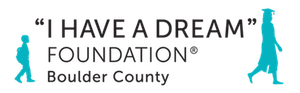 Job AnnouncementProgram DirectorThe mission of “I Have A Dream” is to support children from low-income communities (Dreamer Scholars) to succeed in school, college, and career through academic, social, and emotional support from elementary school through college, and post-secondary tuition assistance. We currently seek two, full-time Program Directors to work alongside 60 elementary and/or middle school students (Dreamer Scholars) and their families.This is a full-time, salaried position with excellent benefits.Responsibilities:Develop relationships with each Dreamer and their families/caregivers to ensure each Dreamer gets individualized academic support and enrichment  support social/emotional development and agency, and advocate for DreamersPlan, organize, and oversee a year-round program of age-appropriate activities to support Dreamers’ academic and socio-emotional developmentOverseeing academic and enrichment after-school program, coordinating in-school tutoring, providing summer programmingImplement academic curriculum/programs to ensure Dreamers develop strong literacy and math skillsSupervise and manage two AmeriCorps membersCoordinate and supervise volunteer and work study tutors and mentorsDevelop and maintain strong teams; at the program site, across the "I Have a Dream" organization, and with parentsDevelop and maintain close working relationship with school officials, faculty and staff; create a smooth transition        between school day and after-school curriculumsReview academic performance and attendance records of Dreamers, participate in parent-teacher conferences, and support parent engagement Build and maintain partnerships with community agencies and businessesArrange a regular schedule of cultural, social, recreational and community service activities that expand horizonsConduct home visitsInitiate a parent committee and support workshops, discussion groups, recognition events and holiday celebrations for Dreamers and their familiesProvide individual Dreamers and their families with counseling referrals to appropriate agenciesMaintain Dreamer case management files and records related to Program activities, including documenting 	Dreamers’ grades and school attendance, “I Have a Dream” participation and outcomes Represent “I Have a Dream” to community groups and forumsAs the Dreamers grow:Develop career awareness and job training for Dreamers and help create job and internship opportunitiesPrepare Dreamers and their parents for high school graduation, applying for financial aid, and planning for post -secondary education or employmentOrganize college campus visits and help Dreamers access professional guidance in selecting collegesReports to: Senior DirectorRequirements:Bachelor’s degree required; preferably in education, social work, or human servicesFluent Spanish requiredExperience working with multicultural families and childrenStrong organizational, oral and written communication and computer skillsReliable transportation, good driving record and insurance, requiredSome evenings, weekends and conference travelPrior non-profit, teaching and/or volunteer management experience preferredUsing “Program Director” in the subject line, email cover letter and resume tonicole.sager@ihaveadreamboulder.orgFax: 303-444-3638 or 5390 Manhattan Circle, Suite 200, Boulder, CO 80303